KEDUDUKKAN MASYARAKAT SUMATERA BARAT ATAS BANTUAN BENCANA DAN PERLINDUNGAN HUKUM TERHADAP PERAN LSM DALAM PEMBIAYAAN BANTUAN BENCANATESISDiajukan untuk memenuhi sebagai persyaratan untuk memperoleh gelar Magister Ilmu Hukum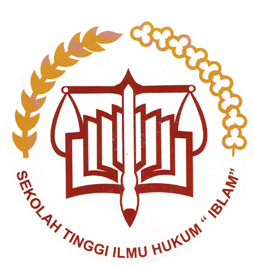                                               Oleh :                                           N a m a   :  Hendra Djaya                                           N P M      :  07160021Program Pascasarjana Magister Ilmu HukumSekolah Tinggi Ilmu Hukum “IBLAM”JAKARTA2011